附件3成片开发位置示意图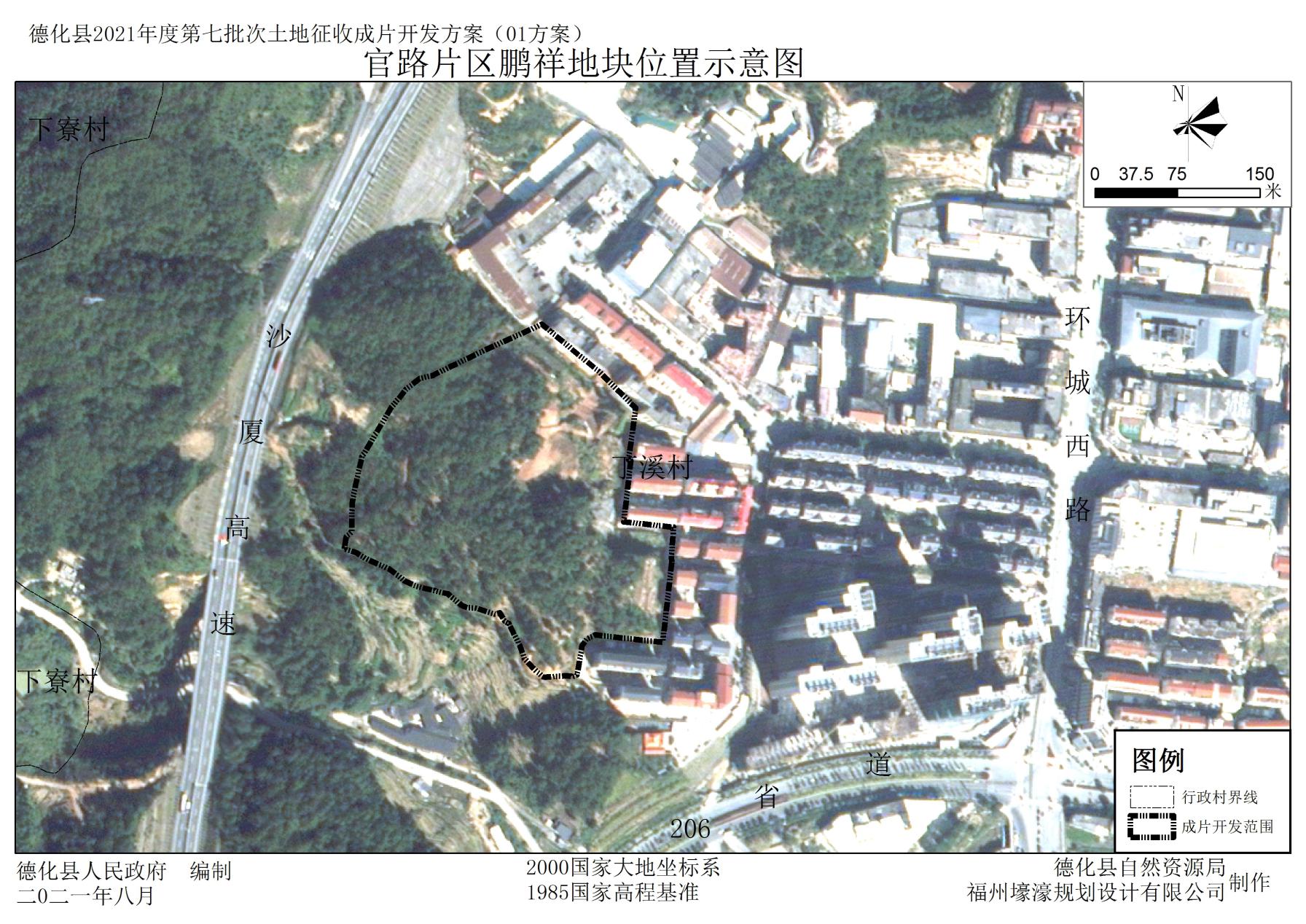 